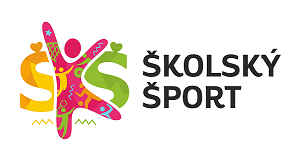 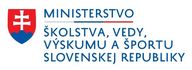 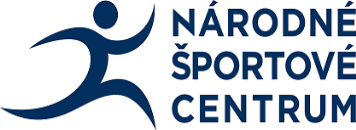 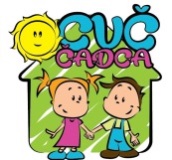 											  CVČ-TVŠ-61/22PROPOZÍCIEOKRESNÉHO KOLA v malom futbale mladších žiakov ZŠŠKOLSKÝ POHÁR SFZpre školský rok 2021/2022V Čadci, 05.05.2022Propozície vystavil: Zuzana Priečková – CVČ ČadcaMgr. Mária Čamborová                   									                riad. CVČ		Vyhlasovateľ:Ministerstvo školstva, vedy, výskumu a športu SROrganizátor :Centrum voľného času Čadca z poverenia RÚŠS v ŽilineTermín a miesto:10. máj 2022 ZŠ StaškovKategória:žiaci ZŠ  a osemročných gymnázií nar. 01.01.2009 – 31.12.2011Účastníci:10-členné družstvá + vedúciPodmienka účasti:Riadne a včas:Prihlásiť sa cez www.sutaze.skolskysport.sk  - vložiť súpisku do termínu: 09.05.2022Prihlášky doručené po termíne nebudú akceptované.b) Potvrdiť účasť a počet účastníkov aj telefonicky na č. t. 0907313032 (Priečková) do 06.05.2022 kvôli zabezpečeniu občerstvenia. Každý žiak uvedený na súpiske danej školy je povinný na vyžiadanie  pri prezentácii predložiť originál preukazu poistenca.Prezentácia:od 08.30 h do 08.45 hod. v mieste konania podujatiaPri prezentácii odovzdať :Súpisku s uvedením mena, priezviska dátumom narodenia, označením čísla dresu, vytlačenú z www.sutaze.skolskysport.sk, a podpísanú vedením školy. Podpísané tlačivo súhlas so spracovaním osobných údajov, fotografovaním a natáčaním na video (zákonný zástupca žiaka udelí súhlas cez EduPage-Súťaže-Udeliť súhlas)Žrebovanie:Žrebovanie sa uskutoční na porade vedúcich pred turnajom.Predpis :Hrá sa podľa pravidiel malého futbalu uvedených na portáli www.sutaze.skolskysport.sk a vydaných propozícií.Hrací systém a hrací čas:Hrací systém: podľa počtu družstiev v skupinách po porade vedúcichHrací čas: po dohode vedúcichHracie lopty:lopty veľ. 4Výstroj:Hráči musia mať jednotné dresy (rozlišovacie vesty), hráči musia mať vhodnú obuv na prírodnú a umelú trávu.Nesmú byť kopačky s vymeniteľnými štupľami.Hodnotenie:výsledky  na www.skolskysport.skCeny:Družstvá, ktoré sa umiestnia na prvých troch miestach, získajú diplomy a poháre.Protesty:písomne po ukončení zápasu rozhodcovi zápasuOrganizačný štáb:pracovníci CVČ ČadcaRozhodcovia:zabezpečí organizátorFinancovanie:Cestovné hradí vysielajúca škola, občerstvenie zabezpečí organizátor.Poistenie:Účastníci štartujú na vlastné individuálne poistenie. Každý účastník musí mať so sebou preukaz poistenca. Za bezpečnosť a zdravotnú spôsobilosť účastníkov zodpovedá vysielajúca škola, za dodržiavanie organizačných pokynov ku súťaži zodpovedá poverený pedagóg vysielajúcej školy.Iné:Školská športová súťaž sa v čase pandemickej situácie organizuje v zmysle  nariadení ÚVZ SR, ktorou sa nariaďujú opatrenia pri ohrození verejného zdravia k obmedzeniam hromadných podujatí. Viac info na: https://www.minedu.sk/sport-a-covid-19/Zdravotná služba:Zdravotnú starostlivosť v prípade potreby zabezpečí organizátor.Upozornenie:Organizátor si vyhradzuje právo na zmenu v propozíciách. Prípadnú zmenu organizátor oznámi vedúcim družstiev na porade vedúcich. Za odložené veci organizátor nezodpovedá! Pri neospravedlnenej neúčasti (družstva), je organizátor oprávnený požadovať úhradu vynaložených nákladov.Kontaktná osoba:Zuzana Priečková – CVČ Čadca, 0907 813 032, prieckovazuzana@gmail.comČasový rozpis:08.30 – 08.45 – prezentácia08.45 – 08.55 – porada vedúcich, losovanie09.00 – otvorenie a začiatok súťaže Poradie stretnutí:podľa  rozlosovania na  porade vedúcichOdborný garant súťaže:Igor Bella, igi.bella@gmail.com